Non-Governmental Organizations Approved ListLogoNon Governmental OrganizationsLocal/ InternationalWebsite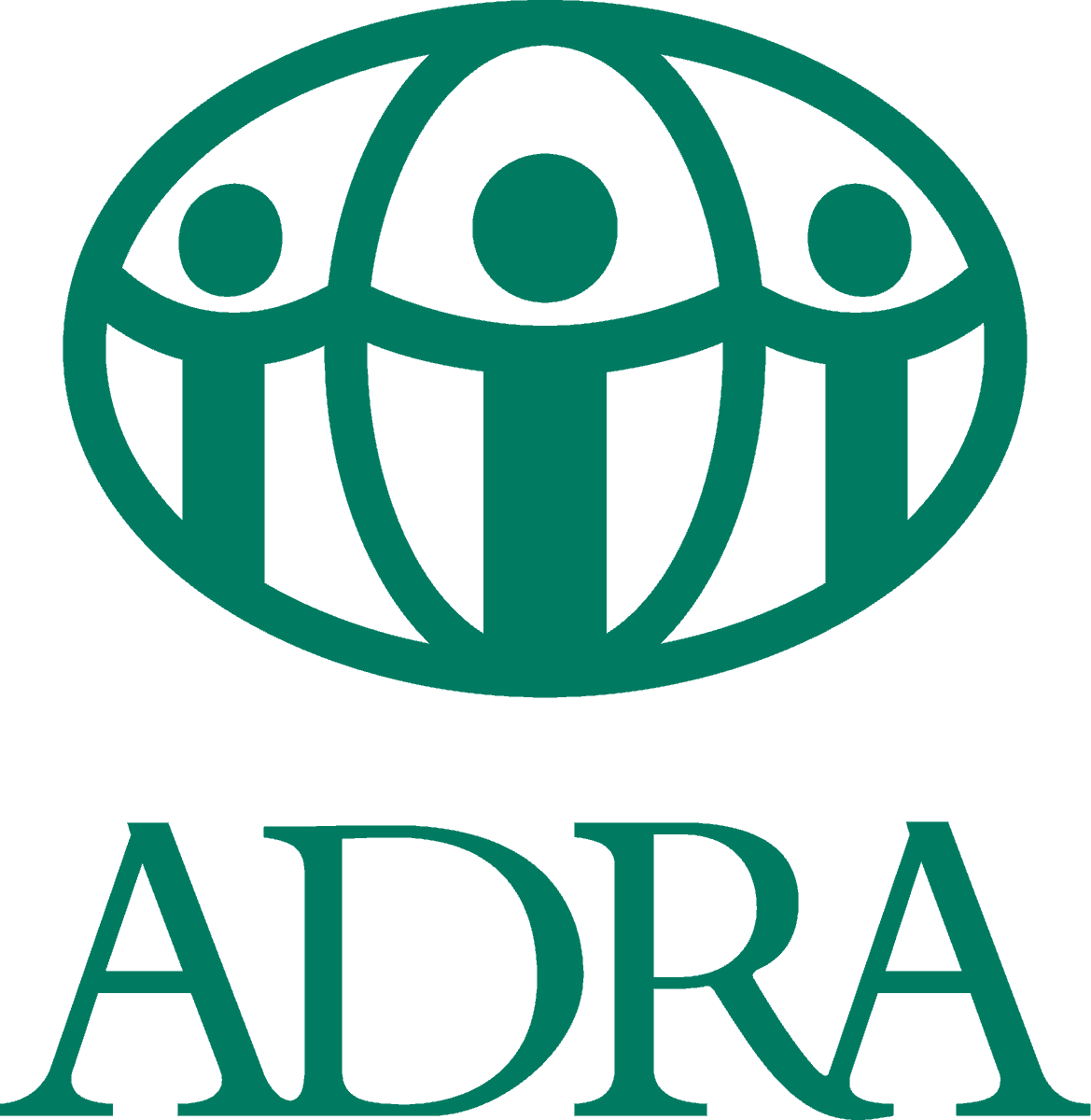 ADRA BahamasLocalhttps://www.adra.bs/ Ali McIntosh Children’s CharityLocalhttps://www.facebook.com/AliMcintoshChildrenCharities/ Ambassador Choral International AssociationLocalAssemblies of Brethren in The BahamasLocalhttps://www.facebook.com/Assemblies-of-Brethren-in-The-Bahamas-840067239356163/ 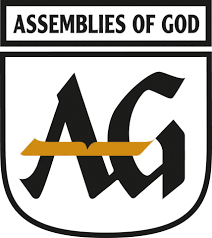 Assemblies of God BahamasLocalhttp://www.agbahamas.com/ 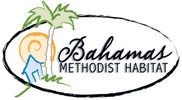 Bahamas Methodist Habitat Localhttps://www.methodisthabitat.org/ 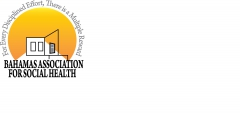 Bahamas Association for Social Health (BASH)Localhttps://www.facebook.com/Recovery242/ 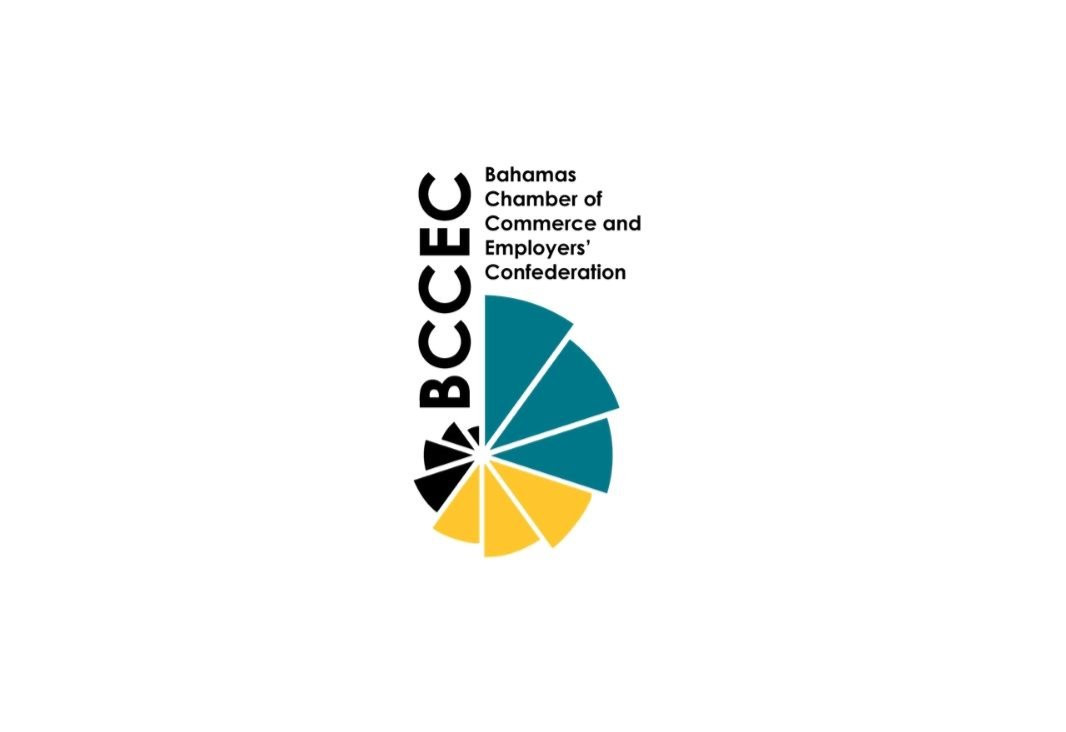 Bahamas Chamber of Commerce and Employers’ Confederation (BCCEC)Localhttps://www.thebahamaschamber.com/ 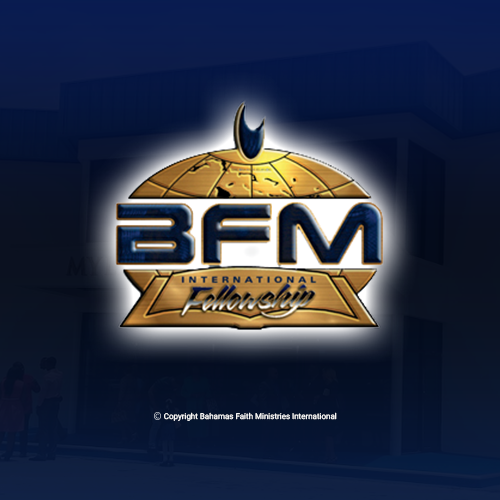 Bahamas Faith Ministries InternationalLocalhttps://www.bahamasfaithministries.org/ 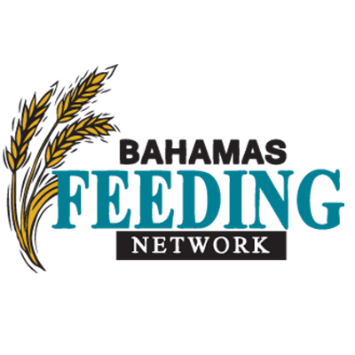 Bahamas Feeding Network (BFN)Localhttps://www.bahamasfeedingnetwork.org/ 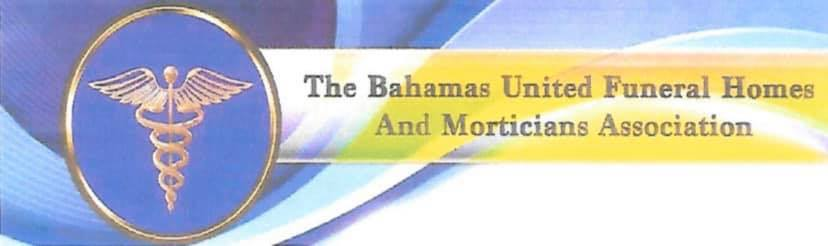 Bahamas Funeral Directors AssociationLocalhttps://www.facebook.com/bfda242/ Bahamas Genesis Life Center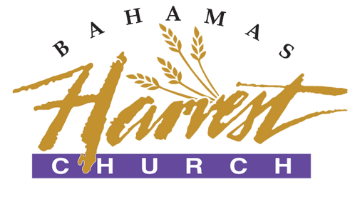 Bahamas HarvestLocalhttps://bahamasharvestchurch.org/ 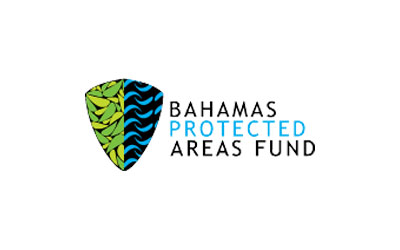 Bahamas Protected Areas Fund Localhttps://bahamasprotected.com/ 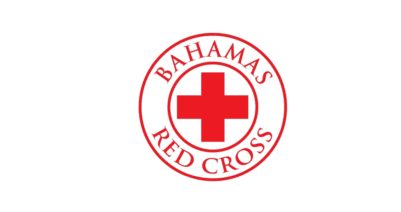 Bahamas Red CrossLocalhttps://bahamasredcross.org/ 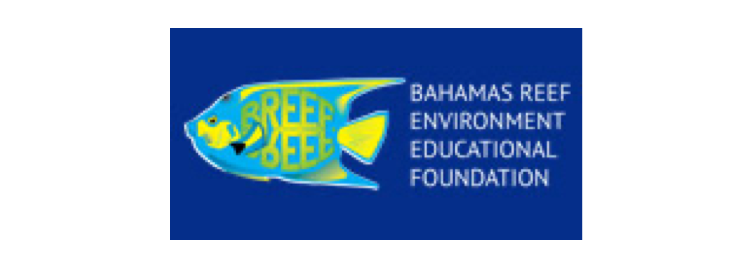 Bahamas Reef Environment Educational Foundation (BREEF)Localhttps://breef.org/ 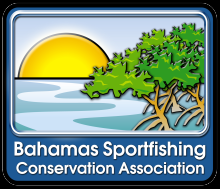 Bahamas Sportfishing & Conservation Association Localhttp://bahamasconservation.org/ Bahamas Urban Youth Development CenterLocalhttps://www.facebook.com/BUYDC242/ 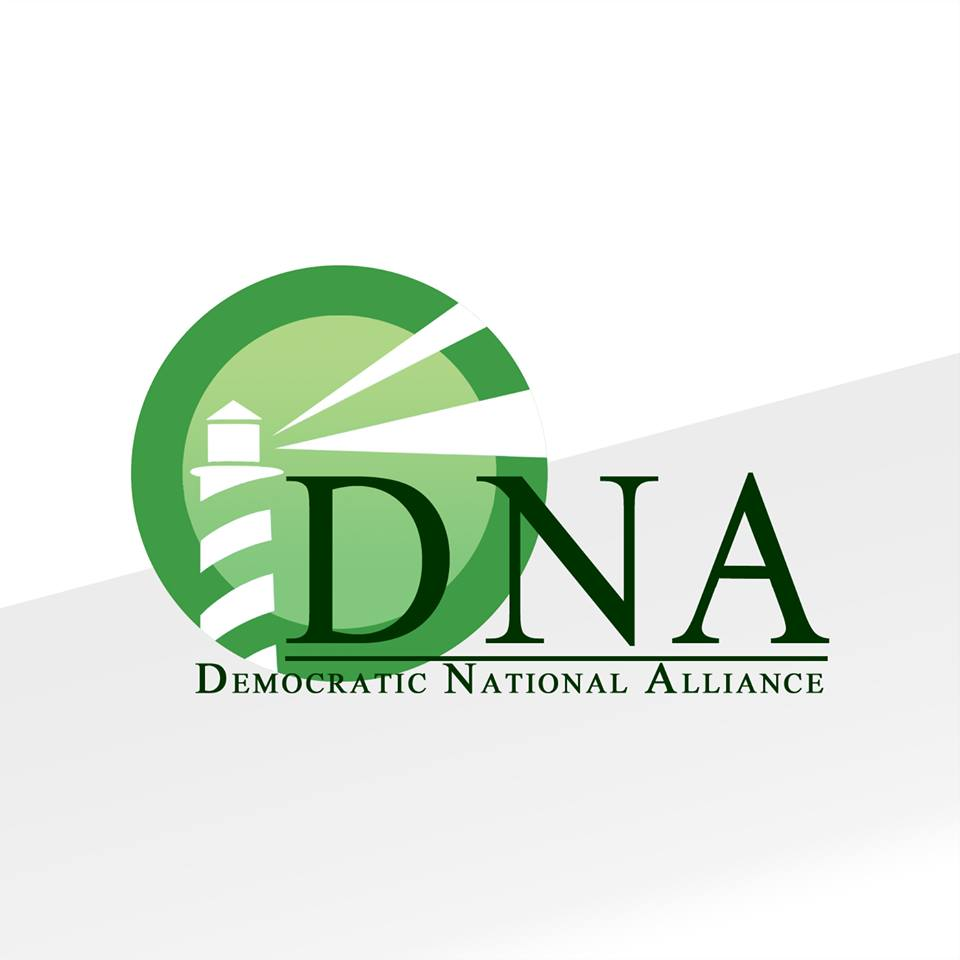 Democratic National Alliance Localhttps://www.mydnaparty.org/ F.O.A.MLocalhttps://www.facebook.com/F.O.A.MCOMMUNITY/?ref=page_internal 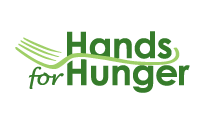 Hands for Hunger Localhttps://handsforhunger.org/ 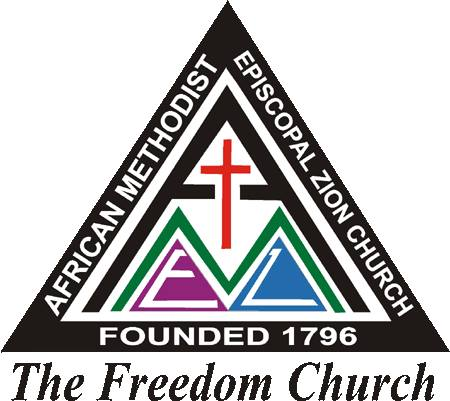 Holy Trinity AME Zion ChurchLocalhttps://www.facebook.com/Holy-Trinity-AME-Zion-Church-Nassau-Bahamas-175781936384683/ 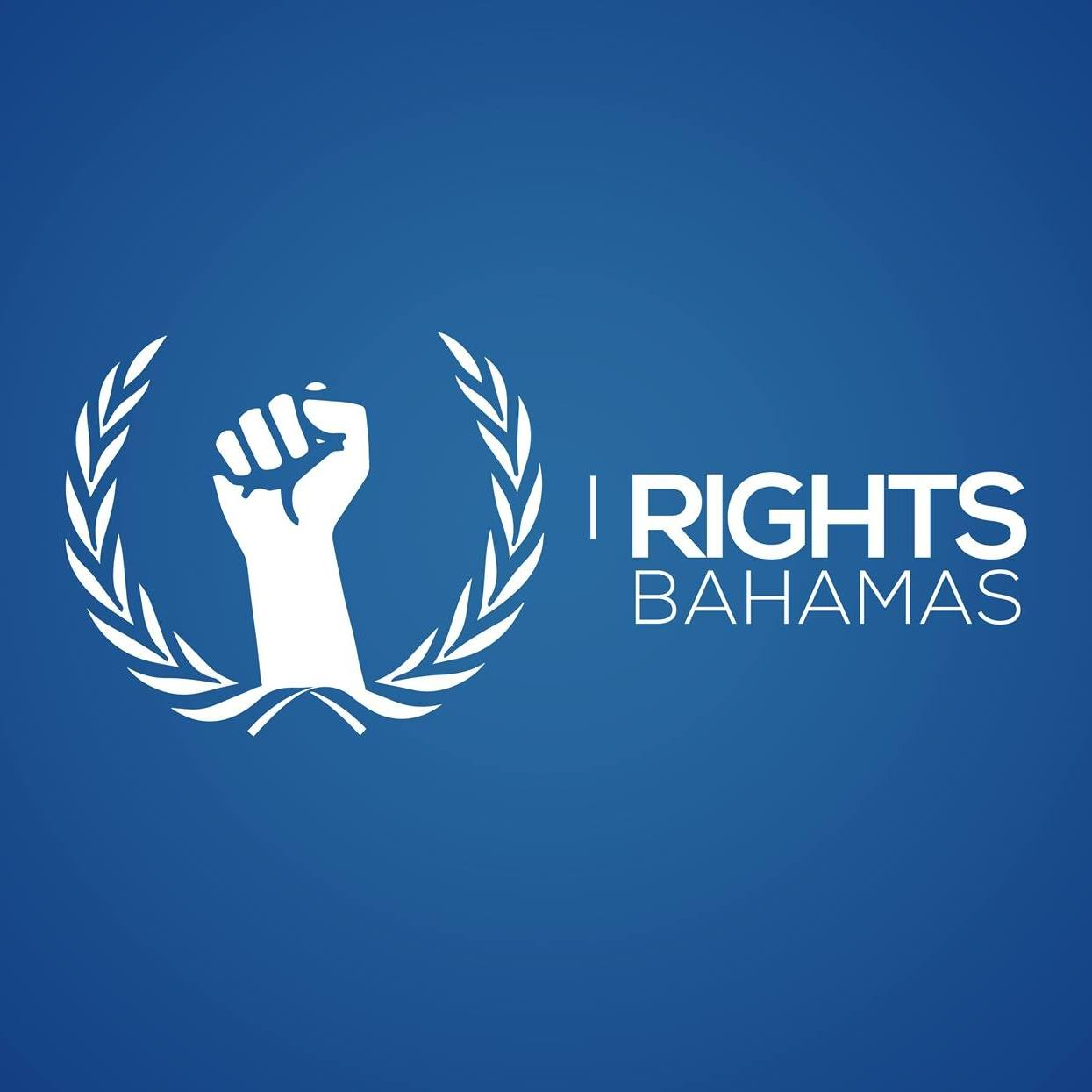 Human Rights Bahamas Localhttps://www.facebook.com/HRB242/ 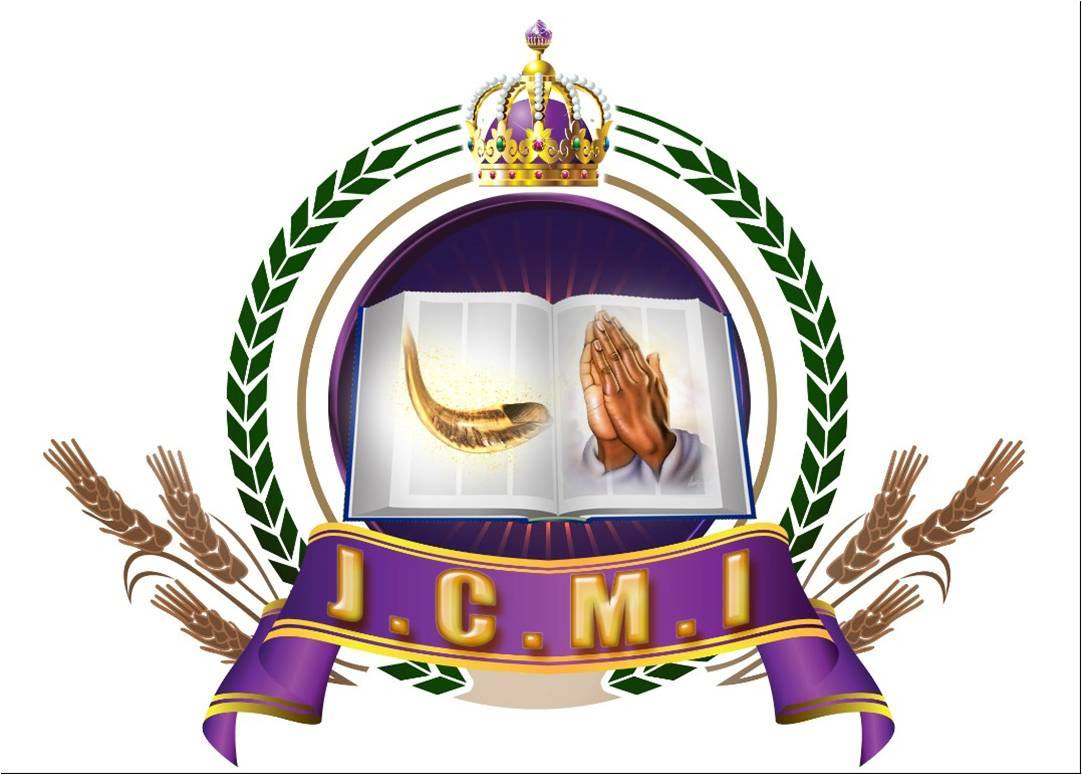 Jubilee Christian Ministries InternationalLocalhttps://www.facebook.com/JCMInternational/ 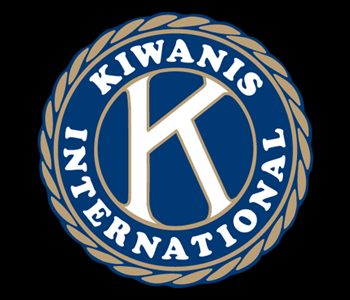 Kiwanis Clubs of The BahamasLocalhttps://www.kiwanisnassaudivision.com/ 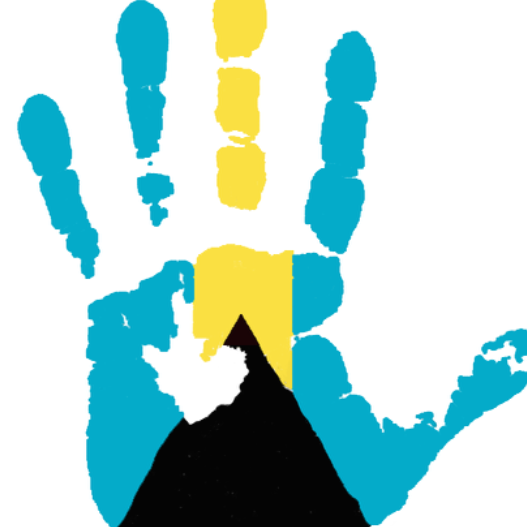 Lend A Hand BahamasLocalhttps://www.lendahandbahamas.org/ 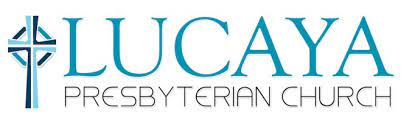 Lucaya Presbyterian Church Cross ReachLocalhttps://www.lucayachurch.com/ 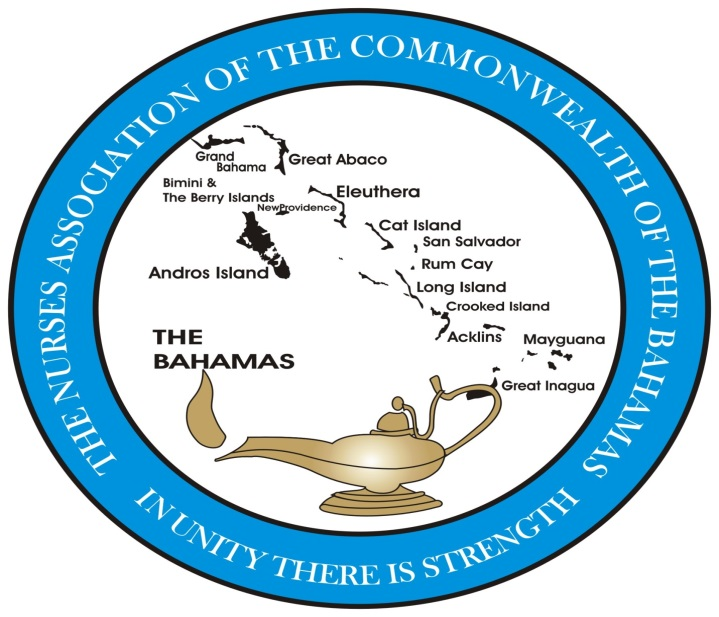 Nurses Association of the Commonwealth of the BahamasLocalhttps://nacb242.com/ 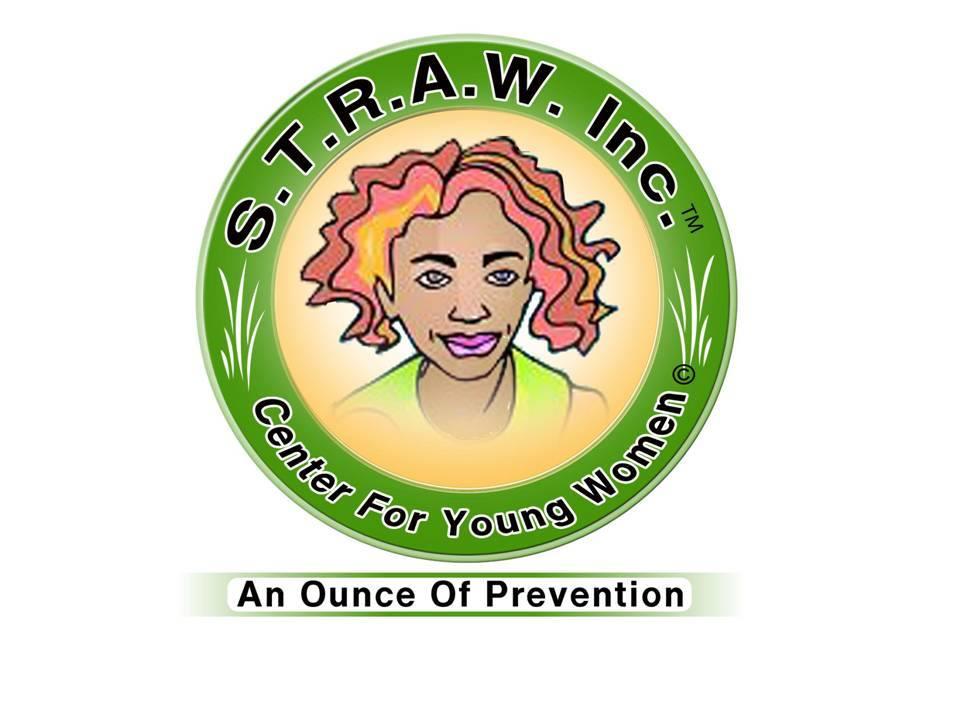 S.T.R.A.W Inc. Center for Young WomenLocalhttps://www.facebook.com/STRAW-Inc-Center-for-Young-Women-49234557251/ 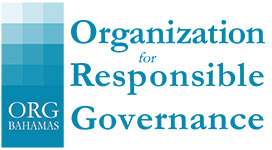 Organization for responsible GovernanceLocalhttps://www.orgbahamas.com/ 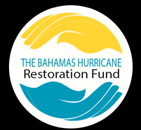 Restore BahamasLocalhttp://thebahamashurricanerestorationfund.org/ 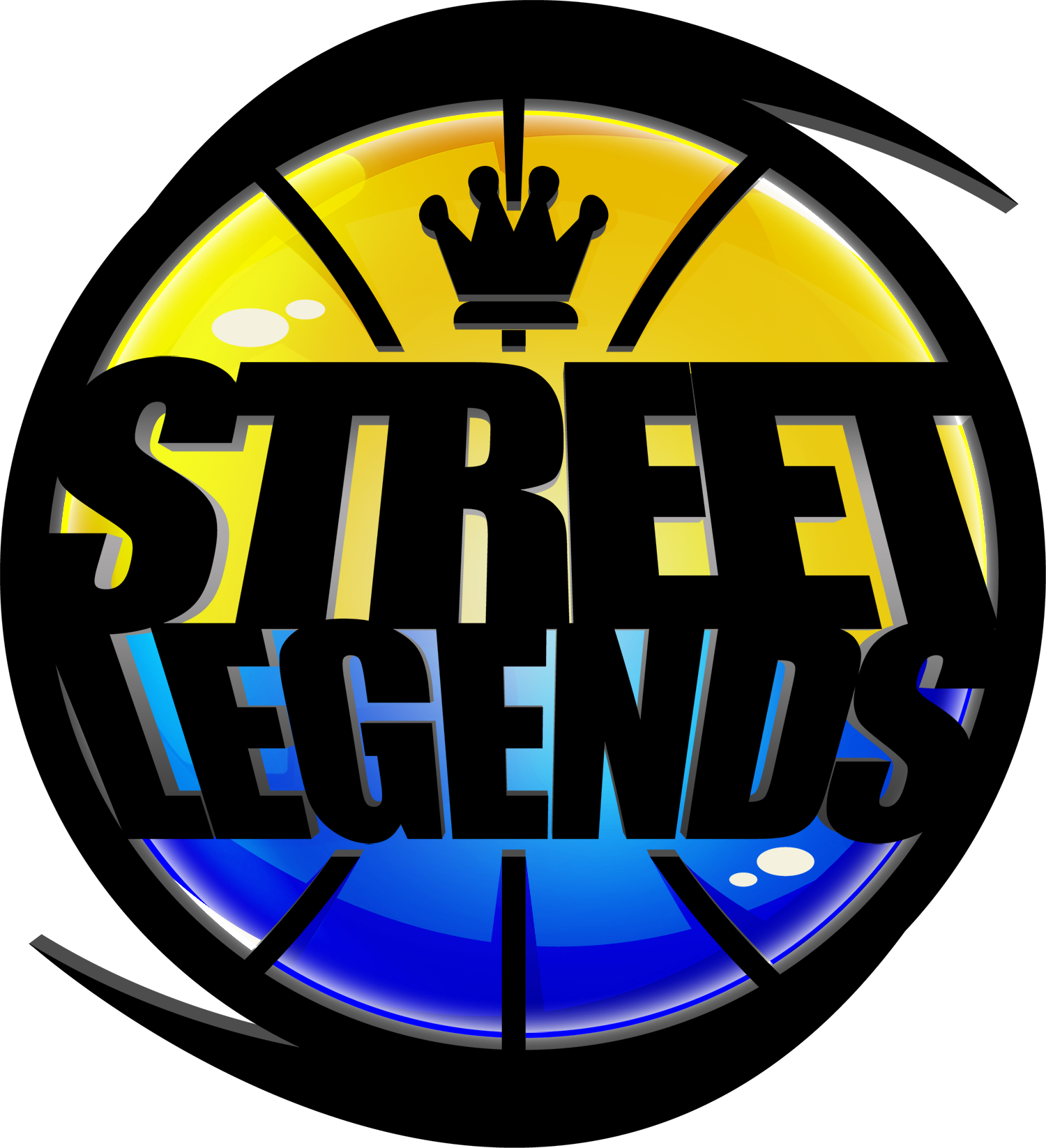 Street Legends Organization Localhttps://www.facebook.com/The-Street-Legends-Organization-1718465644901136/?ref=page_internal 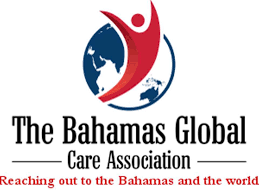 The Bahamas Global Care AssociationLocalhttps://www.facebook.com/The-Bahamas-Global-Care-Association-377904896318871/     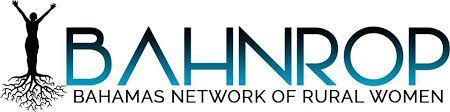 The Bahamas Network of Rural Women ProducersLocalhttps://www.facebook.com/BAHNROP/ 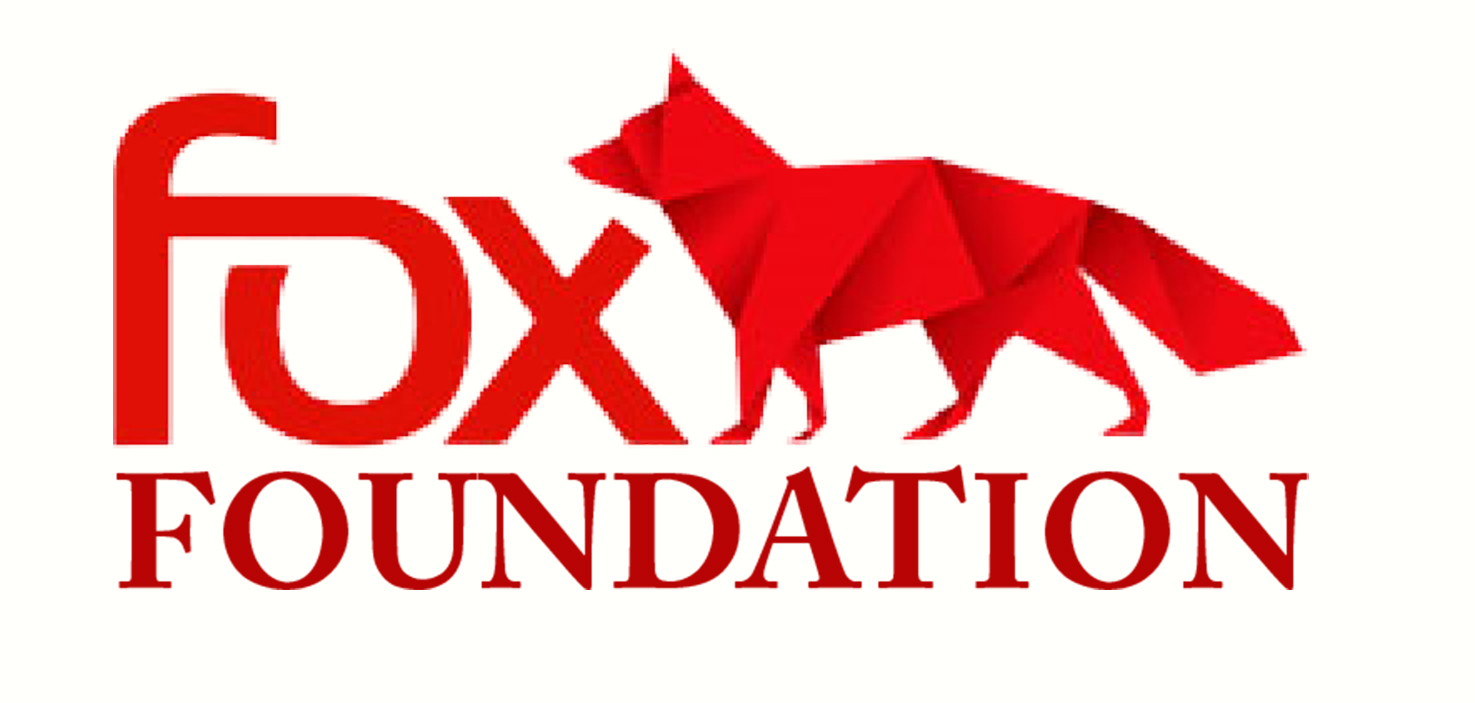 The Fox FoundationLocalhttps://www.facebook.com/thefoxfoundation/ The Indaba Project Localhttps://www.facebook.com/The-Indaba-Project-275796057940/ 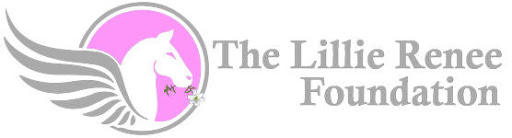 The Lillie Renee Foundation Localhttp://www.lilliereneefoundation.com/ 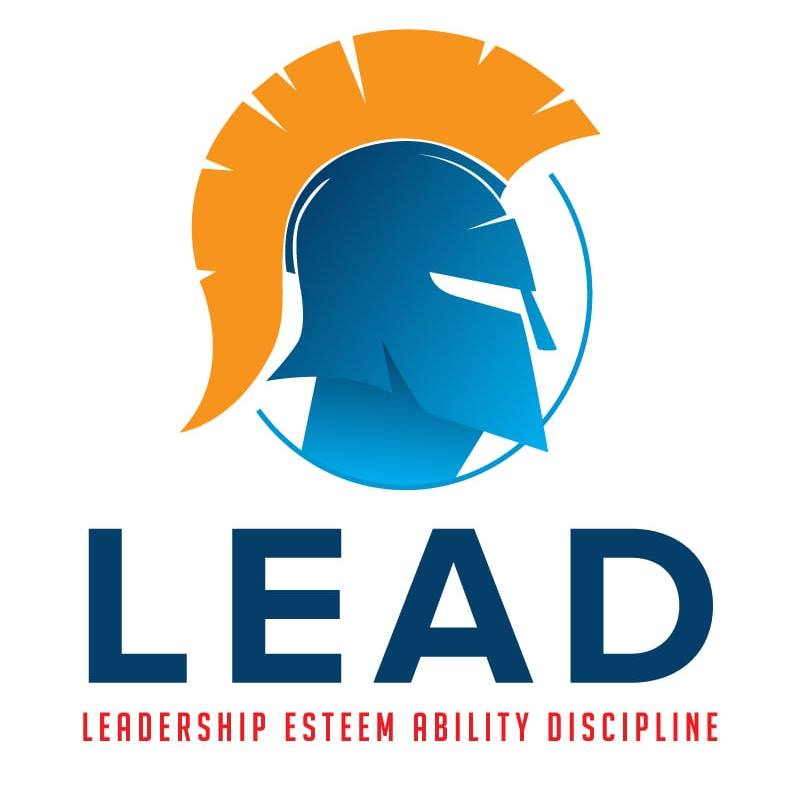 The National Leadership Esteemed Ability Discipline (L.E.A.D) InstituteLocalhttps://www.facebook.com/CommunityCorrectonalTraining/?ref=page_internal 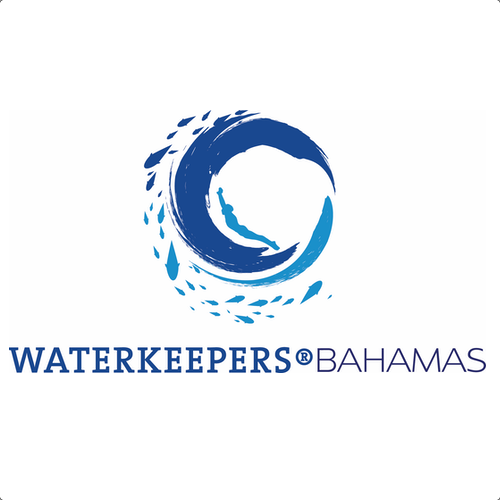 Waterkeepers BahamasLocalhttps://www.facebook.com/242Waterkeepers/ 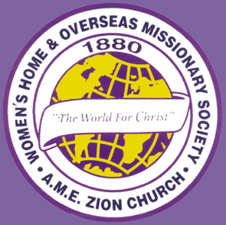 Women’s Home and Overseas Mission SocietyLocalhttps://whoms.org/?fbclid=IwAR2JaWoqo2xvO7OxUx9mDah1uz_TxAYu4CLwSwR7eXYq8L-n7MV9PENsjG8 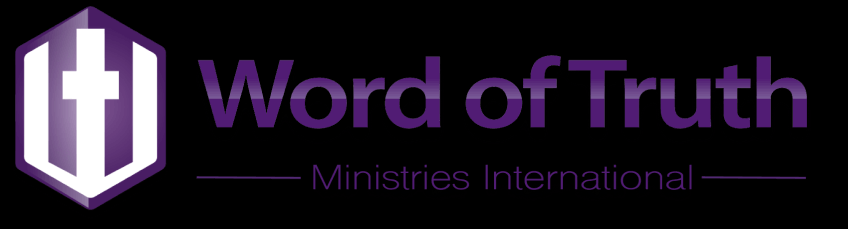 Word of Truth Ministries InternationalLocalhttps://www.wotmibahamas.org/ 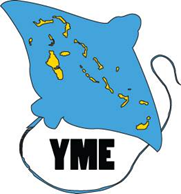 Young Marine ExplorersLocalhttps://ymebahamas.org/index.html 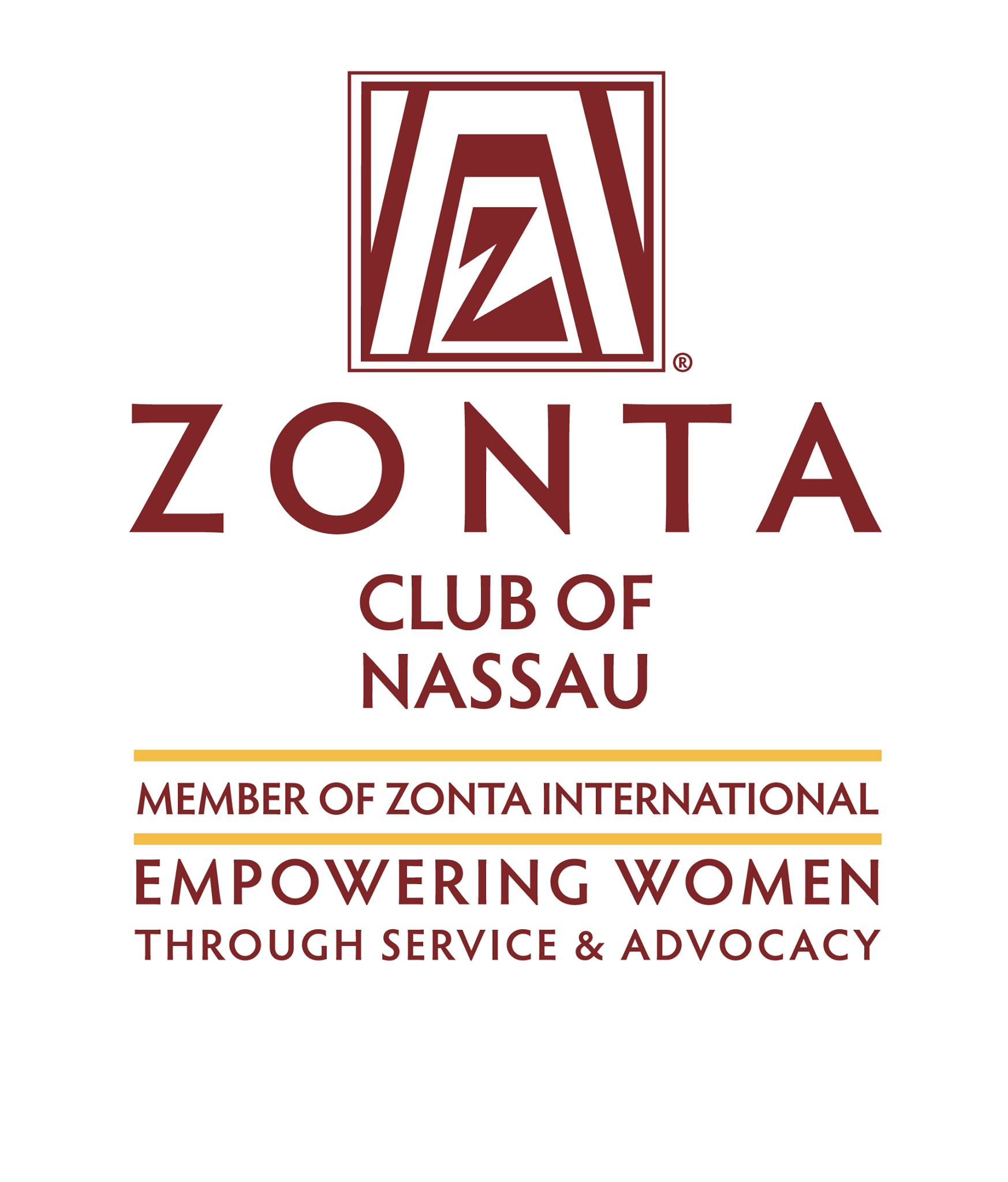 Zonta Club of Nassau/ New ProvidenceLocalhttps://www.facebook.com/Zonta-Club-of-New-Providence-962056327180307/ 